Р О С С И Й С К А Я   Ф Е Д Е Р А Ц И Я Б Е Л Г О Р О Д С К А Я   О Б Л А С ТЬ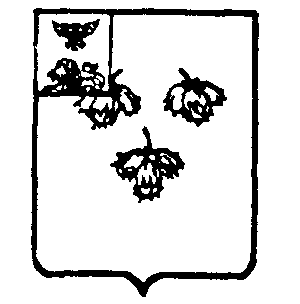 АДМИНИСТРАЦИЯ ЛЕСНОУКОЛОВСКОГО  СЕЛЬСКОГО ПОСЕЛЕНИЯМУНИЦИПАЛЬНОГО РАЙОНА «КРАСНЕНСКИЙ РАЙОН»РАСПОРЯЖЕНИЕ 22 марта 2021 года                                                                                        № 31-рОб организации работ по безаварийному пропуску весеннего половодья на территории Лесноуколовского сельского поселения в 2021 годуВ  целях организации проведения в 2021 году безаварийного пропуска весеннего половодья, предотвращения аварий и возникновения чрезвычайных ситуаций на территории Лесноуколовского  сельского поселения: 1. Утвердить прилагаемый план проведения противопаводковых мероприятий на территории Лесноуколовского сельского поселения (Приложение 1).2. Утвердить прилагаемый состав противопаводковой комиссии Лесноуколовского сельского поселения (Приложение 2).3. Утвердить прилагаемый состав аварийной бригады по оказанию необходимой помощи населению в опасных зонах в период весеннего паводка (Приложение 3). 4. Контроль за исполнением распоряжения возложить на главу администрации Лесноуколовского  сельского поселения Ушакову Ж.Ю.               Глава администрации Лесноуколовского сельского поселения                                         Ж.УшаковаУтвержден распоряжением  администрации Лесноуколовского  сельского поселения от  22 марта  2021 года № 31-рПЛАНмероприятий по организации работ по безаварийному пропуску весеннего половодья на территории Лесноуколовского  сельского поселения  на 2021 годУтвержденраспоряжением администрации Лесноуколовского сельского поселенияот « 22 » марта 2018 года № 36-рСоставпротивопаводковой комиссии Лесноуколовского сельского поселенияЧлены комиссии:Утвержденраспоряжением администрации Красненского сельского поселенияот « 05 » марта 2018 года № 35-рПлан мероприятийпроведения противопаводковых мероприятий на территории Красненского сельского поселенияУтвержденраспоряжением администрации Красненского сельского поселенияот « 22 » марта 2018 года № 36-рСостав аварийной бригадыпо оказанию необходимой помощи населению в опасных зонах в период весеннего паводка 2018 года№ п/пНаименование мероприятийСроки проведенияОтветственный1.Провести заседание комиссии КЧС поселения с вопросом: «Об организации работ по пропуску талых вод и принятии мер по защите населения, территории сельского поселения от негативного последствия весеннего паводка 2016 года»мартУшакова Ж.Ю2.Проводить среди учащихся школы разъяснительную работу о правилах поведения в период прохождения весеннего половодьяв предпаводковый и паводковый периодДиректор МОУ «Лесноуколовская ООШ» Дыбова Т.И. (по согласованию)2.Организовать работы по очистке крыш зданий от снега и наледимартВедущий специалист МКУ «Административно-хозяйственный центр»  Федосов К.Е. (по согласованию) 4.Организовать работу по очистке стоков прилегающих к территории школымартДиректор МОУ «Лесноуколовская ООШ» Дыбова Т.И. (по согласованию)5.Вести постоянную разъяснительную работу среди населения и школьников о правилах поведения на водных объектах в предпаводковый и паводковый периодмарт Зав.ФАП Ануфриева Е.Г(по согласованию) Директор МОУ «Лесноуколовская ООШ» Дыбова Т.И. (по согласованию)8.Определить места возможного подтопления. мартВедущий специалист МКУ «Административно-хозяйственный центр»  Федосов К.Е. (по согласованию)9.Уточнить все домовладения попадающие в зону подтоплениямартВедущий специалист МКУ «Административно-хозяйственный центр»  Федосов К.Е. (по согласованию)10.Провести профилактические работы по отводу талых вод от объектов жизнеобеспечения ЖКХ (котельные)мартНачальник  ВКХ «Красненский район» Андреев В.Н. (по согласованию)11.В период паводка провести профилактические мероприятия по хлорированию питьевой и сточной воды.март Начальник  ВКХ «Красненский район» Андреев В.Н. (по согласованию)12.При возникновении аварийной ситуации незамедлительно сообщать в единую диспетчерскую службу района по телефону  5-29-26по обстоятельствуВедущий специалист МКУ «Административно-хозяйственный центр»  Федосов К.Е. (по согласованию)УшаковаЖаннаЮрьевнаглава администрации Лесноуколовского сельского поселения, председатель комиссииДыбоваЕленаИвановназаместитель главы администрации Лесноуколовского сельского поселения, заместитель председателя комиссииМанаева НатальяВалерьевнаведущий специалист МКУ АХЦ (по согласованию), секретарь комиссии;Вахнина ВалентинаЮрьевнаДиректор МОУ «Лесноуколовская ООШ» (по согласованию). Ростовцева Раиса ИвановнаДиректор Лесноуколовского модельного Дома культуры(по согласованию)Полухина Надежда ВладимировнаВедущий специалист по вопросам социальной сферы администрации Лесноуколовского сельского поселенияВетров Сергей Михайлович Водитель администрации Лесноуколовского сельского поселения№ п/пСодержание мероприятийСрок исполненияОтветственный1При возникновении спасательных работ в паводковый период по распоряжению председателя комиссии по предупреждению и ликвидации ЧС и обеспечению пожарной безопасности  Красненского сельского поселения производить выделения сил и средств в соответствии с перечнем функциональных подсистем единой государственной системы предупреждения и ликвидаций ЧС Красненского сельского поселения выделяемых для ведения спасательных работ в паводковый период в период паводкаПлешков С.И.ОМВД России по Красненскому районуОГБУЗ «Красненская ЦРБ»ОКУ «Красненское лесничество»МУП ЖКХ «Красненское»ООО «Выбор»ПЧ № 26 в с. КрасноеРОО Красненского района(по согласованию)2Проведение обследования гидротехнических сооружений водных объектов на территории  Красненского сельского поселения и предоставления актов обследования председателю комиссии по предупреждению и ликвидации ЧС и обеспечению. Пожарной безопасности Красненского сельского поселениядо 20 марта2018 гХирьянова И.Н.совместно с членами комиссии3Организовать информирование населения о мерах безопасности в период ледоставамарт 2018 г.Хирьянова И.Н.4Принять участия в проведения «Месячника безопасности на водоемах» в период ледоставамарт 2018 г.Хирьянова И.Н.5Организовать изготовление и установку знаков, запрещающих выход людей на лед водоемов и выезд на лед водных объектов автотранспортных средствмарт 2018 г.Хирьянова И.Н.6Организовать развертывание сезонных спасательных постов в местах массового лова рыбы со льдамарт 2018 г.Хирьянова И.Н.7Проведения сброса воды из водоемов с регулируемым водосбросадо 30 марта2018 г.Кузнецов С.А.8Организация взаимодействия между медицинскими учреждениями при оказании всех видов медицинской помощи пострадавшим в период паводка; создание в лечебно-профилактических учреждениях специальных укладок с набором медикаментов, перевязочных материалов и инструментов для оказание медицинской помощи пострадавшим.в период паводкаХирьянова И.Н.ОГБУЗ «Красненская ЦРБ»(по согласованию)Ушакова Жанна ЮрьевнаГлава администрации Лесноуколовского сельского поселенияДыбова Елена Ивановназаместитель главы администрации Лесноуколовского сельского поселенияРостовцева Раиса ИвановнаДиректор Лесноуколовского модельного Дома культуры(по согласованию)Полухина Надежда ВладимировнаВедущий специалист по вопросам социальной сферы администрации Лесноуколовского сельского поселенияВетров Сергей Михайлович Водитель администрации Лесноуколовского сельского поселения